Р Е Ш Е Н И ЕСобрания депутатов Моркинского муниципального районаО прекращении полномочийвременно исполняющего обязанности главы Администрации Моркинского муниципального районаРуководствуясь пунктом 2 части 1 статьи 77 Трудового кодекса Российской Федерации,  Собрание депутатов Моркинского муниципального района РЕШИЛО:	1. Прекратить  16 декабря 2020 года полномочия временно исполняющего обязанности главы Администрации Моркинского муниципального района Голубкова Александра Николаевича в связи с истечением срока контракта.	2. Настоящее решение вступает в силу со дня его подписания.	3. Опубликовать настоящее решение в районной газете «Моркинская земля» и разместить в информационно-телекоммуникационной сети «Интернет» на официальном интернет-портале Республики Марий Эл.    Глава Моркинского муниципального района                           С. ИвановаМоркомуниципальный районындепутат-влакПогынжо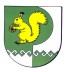 Собрание депутатов    Моркинского муниципального района № 106седьмой созыв«16» декабря 2020 года